Talleres de difusión de las Tecnologías de la Información y la Comunicación “Herramientas para viajes y ocio”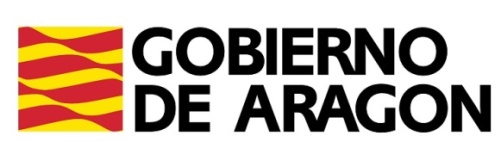 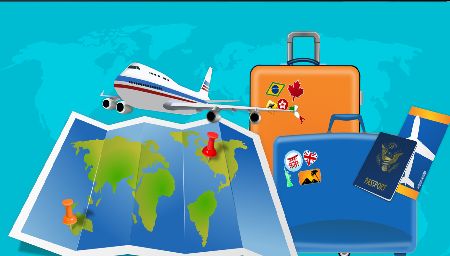 ObjetivosEl objetivo principal de este taller es acercar a los participantes al mundo TIC relacionado con las diferentes herramientas de viaje que se pueden emplear para la planificación, organización y gestión de desplazamientos o viajes turísticos. Se mostrarán ejemplos prácticos que ayudarán a planificar y organizar un viaje.